6:30pm – 8:00pm (School Library)Agenda Principal’s Update (Marilyn)Approval of Agenda/ Minutes (January 11, 2015)Financial Glance:Financial Report (Julie / Laura)Pro Grant cheque arrival statusDoor lock status (Marilyn)Upcoming Events:Next Family Movie Night (April)Cake Walk Planning (May)Staff BBQ + Activites + End of School ???(June)Council funds allocation within schoolLibraryOutdoor equipmentIs more tech neededTeacher suggestionsGeneral DiscussionTeacher School Supply Grant Status – How many have used it? Feedback?Other Business – if needed / time allowing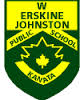 W. Erskine JohnstonSchool Council Meeting AgendaFebruary 9, 2016